TAM SAYILARLA TOPLAMA VE ÇIKARMA İŞLEMLERİNİN ÖZELLİKLERİTam Sayılarla Toplama ve Çıkarma İşlemleriTAM SAYILARLA ÇARPMA SORULARITAM SAYILARLA BÖLME SORULARIderskitabicevaplarim.com, 1.1.2.2.3.3.4.4.5.5.6.6.7.7.8.8.9.9.10.10.1.1.2.2.3.3.4.4.5.5.6.6.7.7.8.8.9.9.10.10.1.1.2.2.3.3.4.4.5.5.6.6.7.7.8.8.9.9.10.10.1.1.2.2.3.3.4.4.5.5.6.6.7.7.8.8.9.9.10.10.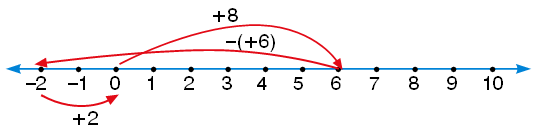 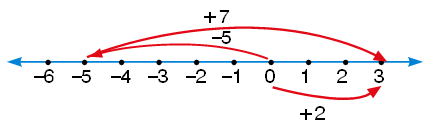 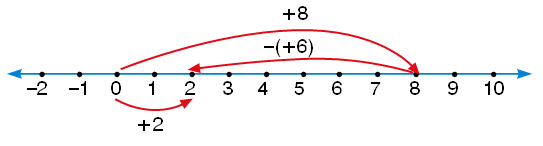 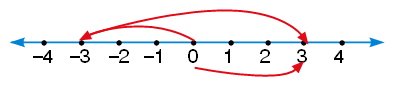 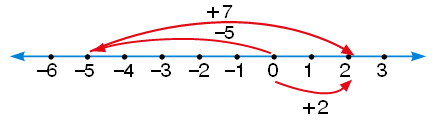 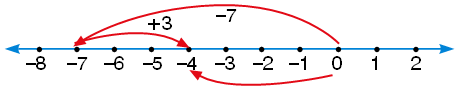 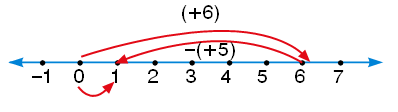 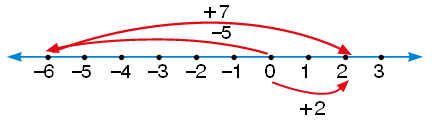 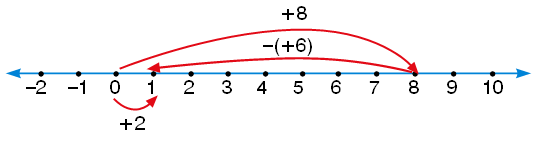 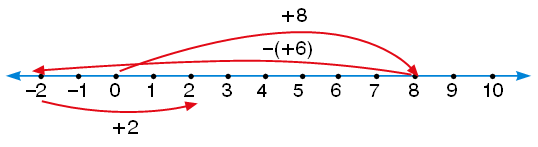 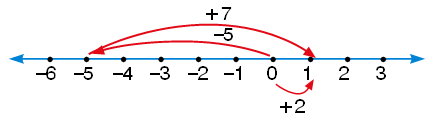 